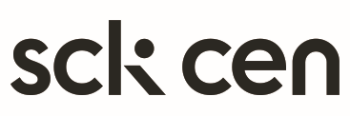 SCK CENAccess ControlSCK CENAccess ControlSCK CENAccess ControlSCK CENAccess ControlSCK CENAccess ControlSCK CENAccess ControlSCK CENAccess ControlBoeretang 200, 2400 MOLBoeretang 200, 2400 MOLBoeretang 200, 2400 MOLBoeretang 200, 2400 MOLBoeretang 200, 2400 MOLBoeretang 200, 2400 MOLBoeretang 200, 2400 MOLTel:  +32 (0) 14-33.20.13Tel:  +32 (0) 14-33.20.13Tel:  +32 (0) 14-33.20.13Tel:  +32 (0) 14-33.20.13Tel:  +32 (0) 14-33.20.13Tel:  +32 (0) 14-33.20.13Tel:  +32 (0) 14-33.20.13Email: toegang@sckcen.beEmail: toegang@sckcen.beEmail: toegang@sckcen.beEmail: toegang@sckcen.beEmail: toegang@sckcen.beEmail: toegang@sckcen.beEmail: toegang@sckcen.beDocument D Document D Document D Document D Document D Document D Document D Document D Document D Document D Document D Document D Document D Document D Document D Document D Document D Document D Document D Dose overview of employers professionally exposed to ionizing radiationDose overview of employers professionally exposed to ionizing radiationDose overview of employers professionally exposed to ionizing radiationDose overview of employers professionally exposed to ionizing radiationDose overview of employers professionally exposed to ionizing radiationDose overview of employers professionally exposed to ionizing radiationDose overview of employers professionally exposed to ionizing radiationDose overview of employers professionally exposed to ionizing radiationDose overview of employers professionally exposed to ionizing radiationDose overview of employers professionally exposed to ionizing radiationDose overview of employers professionally exposed to ionizing radiationDose overview of employers professionally exposed to ionizing radiationDose overview of employers professionally exposed to ionizing radiationDose overview of employers professionally exposed to ionizing radiationDose overview of employers professionally exposed to ionizing radiationDose overview of employers professionally exposed to ionizing radiationDose overview of employers professionally exposed to ionizing radiationDose overview of employers professionally exposed to ionizing radiationDose overview of employers professionally exposed to ionizing radiationDOSE OVER THE LAST 5 YEARSDOSE OVER THE LAST 5 YEARSDOSE OVER THE LAST 5 YEARSDOSE OVER THE LAST 5 YEARSDOSE OVER THE LAST 5 YEARSDOSE OVER THE LAST 5 YEARSDOSE OVER THE LAST 5 YEARSDOSE OVER THE LAST 5 YEARSDOSE OVER THE LAST 5 YEARSDOSE OVER THE LAST 5 YEARSDOSE OVER THE LAST 5 YEARSDOSE OVER THE LAST 5 YEARSDOSE OVER THE LAST 5 YEARSDOSE OVER THE LAST 5 YEARSDOSE OVER THE LAST 5 YEARSDOSE OVER THE LAST 5 YEARSDOSE OVER THE LAST 5 YEARSDOSE OVER THE LAST 5 YEARSDOSE OVER THE LAST 5 YEARSIdentification of employer	Identification of employer	Identification of employer	Identification of employer	Identification of employer	Identification of employer	Identification of employer	Identification of employer	Identification of employer	Identification of employer	Identification of employer	Identification of employer	Identification of employer	Identification of employer	Identification of employer	Identification of employer	Identification of employer	Identification of employer	Identification of employer	Name:Name:Name:Date:Date:Date:Date:Date:   -    -        -    -        -    -        -    -        -    -     Street: Street: Street: Nr. Nr. Nr. Postal code:Postal code:Postal code:City: City: Country:Country:Country:e-mail:Telephone: Telephone: Telephone: Fax:Identification of employeeIdentification of employeeIdentification of employeeIdentification of employeeIdentification of employeeIdentification of employeeIdentification of employeeIdentification of employeeIdentification of employeeIdentification of employeeIdentification of employeeIdentification of employeeIdentification of employeeIdentification of employeeIdentification of employeeIdentification of employeeIdentification of employeeIdentification of employeeIdentification of employeeName:Name:Name:First name: First name: Date of birth:Date of birth:Date of birth:Sex:National number:National number:National number:Name and signature of responsible :     Name and signature of responsible :     Name and signature of responsible :     Name and signature of responsible :     Name and signature of responsible :     Name and signature of responsible :     Name and signature of responsible :     Name and signature of responsible :     Year*External exposure (mSv)External exposure (mSv)External exposure (mSv)External exposure (mSv)External exposure (mSv)Internal exposure (mSv)Internal exposure (mSv)Internal exposure (mSv)Internal exposure (mSv)Internal exposure (mSv)Internal exposure (mSv)Internal exposure (mSv)Internal exposure (mSv)Internal exposure (mSv)Internal exposure (mSv)Year*TotalTotalPartialPartialPartialRadio-nuclidesRadio-nuclidesRadio-nuclidesEquivalent dose for specific organsEquivalent dose for specific organsEquivalent dose for specific organsEquivalent dose for specific organsEffective dose*Effective dose*Effective dose*Year*Total body doseSkin DoseEye lens doseExtremity doseExtremity doseEffective dose of internal radionuclidesEffective dose of internal radionuclidesRadio-nuclidesRadio-nuclidesRadio-nuclidesEquivalent dose for specific organsEquivalent dose for specific organsEquivalent dose for specific organsEquivalent dose for specific organsEffective dose*Effective dose*Effective dose*20     20     20     20     20     * Mandatory; other value only where appropriate.For each employee who performs activities in the controlled area of SCK CEN, this document has to be completed, signed and to be transmitted to SCK CEN access control. This information is valid for 12 months on the condition that there was only exposure at SCK CEN site. This information has to be renewed after an intervention in the controlled area of another nuclear installation. In case there are changes between the transmittal of the document and the visit at SCK CEN, the document has to be renewed before the start of the activities.Conform article 37 quater 3° of the Royal Decree of July 20th 2001* Mandatory; other value only where appropriate.For each employee who performs activities in the controlled area of SCK CEN, this document has to be completed, signed and to be transmitted to SCK CEN access control. This information is valid for 12 months on the condition that there was only exposure at SCK CEN site. This information has to be renewed after an intervention in the controlled area of another nuclear installation. In case there are changes between the transmittal of the document and the visit at SCK CEN, the document has to be renewed before the start of the activities.Conform article 37 quater 3° of the Royal Decree of July 20th 2001* Mandatory; other value only where appropriate.For each employee who performs activities in the controlled area of SCK CEN, this document has to be completed, signed and to be transmitted to SCK CEN access control. This information is valid for 12 months on the condition that there was only exposure at SCK CEN site. This information has to be renewed after an intervention in the controlled area of another nuclear installation. In case there are changes between the transmittal of the document and the visit at SCK CEN, the document has to be renewed before the start of the activities.Conform article 37 quater 3° of the Royal Decree of July 20th 2001* Mandatory; other value only where appropriate.For each employee who performs activities in the controlled area of SCK CEN, this document has to be completed, signed and to be transmitted to SCK CEN access control. This information is valid for 12 months on the condition that there was only exposure at SCK CEN site. This information has to be renewed after an intervention in the controlled area of another nuclear installation. In case there are changes between the transmittal of the document and the visit at SCK CEN, the document has to be renewed before the start of the activities.Conform article 37 quater 3° of the Royal Decree of July 20th 2001* Mandatory; other value only where appropriate.For each employee who performs activities in the controlled area of SCK CEN, this document has to be completed, signed and to be transmitted to SCK CEN access control. This information is valid for 12 months on the condition that there was only exposure at SCK CEN site. This information has to be renewed after an intervention in the controlled area of another nuclear installation. In case there are changes between the transmittal of the document and the visit at SCK CEN, the document has to be renewed before the start of the activities.Conform article 37 quater 3° of the Royal Decree of July 20th 2001* Mandatory; other value only where appropriate.For each employee who performs activities in the controlled area of SCK CEN, this document has to be completed, signed and to be transmitted to SCK CEN access control. This information is valid for 12 months on the condition that there was only exposure at SCK CEN site. This information has to be renewed after an intervention in the controlled area of another nuclear installation. In case there are changes between the transmittal of the document and the visit at SCK CEN, the document has to be renewed before the start of the activities.Conform article 37 quater 3° of the Royal Decree of July 20th 2001* Mandatory; other value only where appropriate.For each employee who performs activities in the controlled area of SCK CEN, this document has to be completed, signed and to be transmitted to SCK CEN access control. This information is valid for 12 months on the condition that there was only exposure at SCK CEN site. This information has to be renewed after an intervention in the controlled area of another nuclear installation. In case there are changes between the transmittal of the document and the visit at SCK CEN, the document has to be renewed before the start of the activities.Conform article 37 quater 3° of the Royal Decree of July 20th 2001* Mandatory; other value only where appropriate.For each employee who performs activities in the controlled area of SCK CEN, this document has to be completed, signed and to be transmitted to SCK CEN access control. This information is valid for 12 months on the condition that there was only exposure at SCK CEN site. This information has to be renewed after an intervention in the controlled area of another nuclear installation. In case there are changes between the transmittal of the document and the visit at SCK CEN, the document has to be renewed before the start of the activities.Conform article 37 quater 3° of the Royal Decree of July 20th 2001* Mandatory; other value only where appropriate.For each employee who performs activities in the controlled area of SCK CEN, this document has to be completed, signed and to be transmitted to SCK CEN access control. This information is valid for 12 months on the condition that there was only exposure at SCK CEN site. This information has to be renewed after an intervention in the controlled area of another nuclear installation. In case there are changes between the transmittal of the document and the visit at SCK CEN, the document has to be renewed before the start of the activities.Conform article 37 quater 3° of the Royal Decree of July 20th 2001* Mandatory; other value only where appropriate.For each employee who performs activities in the controlled area of SCK CEN, this document has to be completed, signed and to be transmitted to SCK CEN access control. This information is valid for 12 months on the condition that there was only exposure at SCK CEN site. This information has to be renewed after an intervention in the controlled area of another nuclear installation. In case there are changes between the transmittal of the document and the visit at SCK CEN, the document has to be renewed before the start of the activities.Conform article 37 quater 3° of the Royal Decree of July 20th 2001* Mandatory; other value only where appropriate.For each employee who performs activities in the controlled area of SCK CEN, this document has to be completed, signed and to be transmitted to SCK CEN access control. This information is valid for 12 months on the condition that there was only exposure at SCK CEN site. This information has to be renewed after an intervention in the controlled area of another nuclear installation. In case there are changes between the transmittal of the document and the visit at SCK CEN, the document has to be renewed before the start of the activities.Conform article 37 quater 3° of the Royal Decree of July 20th 2001* Mandatory; other value only where appropriate.For each employee who performs activities in the controlled area of SCK CEN, this document has to be completed, signed and to be transmitted to SCK CEN access control. This information is valid for 12 months on the condition that there was only exposure at SCK CEN site. This information has to be renewed after an intervention in the controlled area of another nuclear installation. In case there are changes between the transmittal of the document and the visit at SCK CEN, the document has to be renewed before the start of the activities.Conform article 37 quater 3° of the Royal Decree of July 20th 2001* Mandatory; other value only where appropriate.For each employee who performs activities in the controlled area of SCK CEN, this document has to be completed, signed and to be transmitted to SCK CEN access control. This information is valid for 12 months on the condition that there was only exposure at SCK CEN site. This information has to be renewed after an intervention in the controlled area of another nuclear installation. In case there are changes between the transmittal of the document and the visit at SCK CEN, the document has to be renewed before the start of the activities.Conform article 37 quater 3° of the Royal Decree of July 20th 2001* Mandatory; other value only where appropriate.For each employee who performs activities in the controlled area of SCK CEN, this document has to be completed, signed and to be transmitted to SCK CEN access control. This information is valid for 12 months on the condition that there was only exposure at SCK CEN site. This information has to be renewed after an intervention in the controlled area of another nuclear installation. In case there are changes between the transmittal of the document and the visit at SCK CEN, the document has to be renewed before the start of the activities.Conform article 37 quater 3° of the Royal Decree of July 20th 2001* Mandatory; other value only where appropriate.For each employee who performs activities in the controlled area of SCK CEN, this document has to be completed, signed and to be transmitted to SCK CEN access control. This information is valid for 12 months on the condition that there was only exposure at SCK CEN site. This information has to be renewed after an intervention in the controlled area of another nuclear installation. In case there are changes between the transmittal of the document and the visit at SCK CEN, the document has to be renewed before the start of the activities.Conform article 37 quater 3° of the Royal Decree of July 20th 2001* Mandatory; other value only where appropriate.For each employee who performs activities in the controlled area of SCK CEN, this document has to be completed, signed and to be transmitted to SCK CEN access control. This information is valid for 12 months on the condition that there was only exposure at SCK CEN site. This information has to be renewed after an intervention in the controlled area of another nuclear installation. In case there are changes between the transmittal of the document and the visit at SCK CEN, the document has to be renewed before the start of the activities.Conform article 37 quater 3° of the Royal Decree of July 20th 2001* Mandatory; other value only where appropriate.For each employee who performs activities in the controlled area of SCK CEN, this document has to be completed, signed and to be transmitted to SCK CEN access control. This information is valid for 12 months on the condition that there was only exposure at SCK CEN site. This information has to be renewed after an intervention in the controlled area of another nuclear installation. In case there are changes between the transmittal of the document and the visit at SCK CEN, the document has to be renewed before the start of the activities.Conform article 37 quater 3° of the Royal Decree of July 20th 2001* Mandatory; other value only where appropriate.For each employee who performs activities in the controlled area of SCK CEN, this document has to be completed, signed and to be transmitted to SCK CEN access control. This information is valid for 12 months on the condition that there was only exposure at SCK CEN site. This information has to be renewed after an intervention in the controlled area of another nuclear installation. In case there are changes between the transmittal of the document and the visit at SCK CEN, the document has to be renewed before the start of the activities.Conform article 37 quater 3° of the Royal Decree of July 20th 2001* Mandatory; other value only where appropriate.For each employee who performs activities in the controlled area of SCK CEN, this document has to be completed, signed and to be transmitted to SCK CEN access control. This information is valid for 12 months on the condition that there was only exposure at SCK CEN site. This information has to be renewed after an intervention in the controlled area of another nuclear installation. In case there are changes between the transmittal of the document and the visit at SCK CEN, the document has to be renewed before the start of the activities.Conform article 37 quater 3° of the Royal Decree of July 20th 2001SCK CENAccess ControlSCK CENAccess ControlSCK CENAccess ControlSCK CENAccess ControlBoeretang 200, 2400 MOLBoeretang 200, 2400 MOLBoeretang 200, 2400 MOLBoeretang 200, 2400 MOLTel:  +32 (0) 14-33.20.13Tel:  +32 (0) 14-33.20.13Tel:  +32 (0) 14-33.20.13Tel:  +32 (0) 14-33.20.13Email: toegang@sckcen.beEmail: toegang@sckcen.beEmail: toegang@sckcen.beEmail: toegang@sckcen.beDocument D Document D Document D Document D Document D Document D Document D Document D Document D Document D Document D Document D Document D DOSE GLIDING YEAR PERIOD FROM:    -    -      TO    -    -     DOSE GLIDING YEAR PERIOD FROM:    -    -      TO    -    -     DOSE GLIDING YEAR PERIOD FROM:    -    -      TO    -    -     DOSE GLIDING YEAR PERIOD FROM:    -    -      TO    -    -     DOSE GLIDING YEAR PERIOD FROM:    -    -      TO    -    -     DOSE GLIDING YEAR PERIOD FROM:    -    -      TO    -    -     DOSE GLIDING YEAR PERIOD FROM:    -    -      TO    -    -     DOSE GLIDING YEAR PERIOD FROM:    -    -      TO    -    -     DOSE GLIDING YEAR PERIOD FROM:    -    -      TO    -    -     DOSE GLIDING YEAR PERIOD FROM:    -    -      TO    -    -     DOSE GLIDING YEAR PERIOD FROM:    -    -      TO    -    -     DOSE GLIDING YEAR PERIOD FROM:    -    -      TO    -    -     DOSE GLIDING YEAR PERIOD FROM:    -    -      TO    -    -     Month*External exposure (mSv)External exposure (mSv)External exposure (mSv)External exposure (mSv)External exposure (mSv)Internal exposure (mSv)Internal exposure (mSv)Internal exposure (mSv)Internal exposure (mSv)Internal exposure (mSv)Month*TotalTotalPartialPartialPartialRadio-nuclide(s)Equivalent follow doseEquivalent follow doseEffective dose*Effective dose*Month*Total body doseSkin DoseEye lens doseExtrimity doseExtrimity doseEffective follow doseRadio-nuclide(s)Equivalent follow doseEquivalent follow doseEffective dose*Effective dose** Mandatory; other value only where appropriate.For each employee who performs activities in the controlled area of SCK CEN, this document has to be completed, signed and to be transmitted to SCK CEN access control. This information is valid for 12 months on the condition that there was only exposure at SCK CEN site. This information has to be renewed after an intervention in the controlled area of another nuclear installation. In case there are changes between the transmittal of the document and the visit at SCK CEN, the document has to be renewed before the start of the activities.Conform article 37 quater 3° of the Royal Decree of July 20th 2001* Mandatory; other value only where appropriate.For each employee who performs activities in the controlled area of SCK CEN, this document has to be completed, signed and to be transmitted to SCK CEN access control. This information is valid for 12 months on the condition that there was only exposure at SCK CEN site. This information has to be renewed after an intervention in the controlled area of another nuclear installation. In case there are changes between the transmittal of the document and the visit at SCK CEN, the document has to be renewed before the start of the activities.Conform article 37 quater 3° of the Royal Decree of July 20th 2001* Mandatory; other value only where appropriate.For each employee who performs activities in the controlled area of SCK CEN, this document has to be completed, signed and to be transmitted to SCK CEN access control. This information is valid for 12 months on the condition that there was only exposure at SCK CEN site. This information has to be renewed after an intervention in the controlled area of another nuclear installation. In case there are changes between the transmittal of the document and the visit at SCK CEN, the document has to be renewed before the start of the activities.Conform article 37 quater 3° of the Royal Decree of July 20th 2001* Mandatory; other value only where appropriate.For each employee who performs activities in the controlled area of SCK CEN, this document has to be completed, signed and to be transmitted to SCK CEN access control. This information is valid for 12 months on the condition that there was only exposure at SCK CEN site. This information has to be renewed after an intervention in the controlled area of another nuclear installation. In case there are changes between the transmittal of the document and the visit at SCK CEN, the document has to be renewed before the start of the activities.Conform article 37 quater 3° of the Royal Decree of July 20th 2001* Mandatory; other value only where appropriate.For each employee who performs activities in the controlled area of SCK CEN, this document has to be completed, signed and to be transmitted to SCK CEN access control. This information is valid for 12 months on the condition that there was only exposure at SCK CEN site. This information has to be renewed after an intervention in the controlled area of another nuclear installation. In case there are changes between the transmittal of the document and the visit at SCK CEN, the document has to be renewed before the start of the activities.Conform article 37 quater 3° of the Royal Decree of July 20th 2001* Mandatory; other value only where appropriate.For each employee who performs activities in the controlled area of SCK CEN, this document has to be completed, signed and to be transmitted to SCK CEN access control. This information is valid for 12 months on the condition that there was only exposure at SCK CEN site. This information has to be renewed after an intervention in the controlled area of another nuclear installation. In case there are changes between the transmittal of the document and the visit at SCK CEN, the document has to be renewed before the start of the activities.Conform article 37 quater 3° of the Royal Decree of July 20th 2001* Mandatory; other value only where appropriate.For each employee who performs activities in the controlled area of SCK CEN, this document has to be completed, signed and to be transmitted to SCK CEN access control. This information is valid for 12 months on the condition that there was only exposure at SCK CEN site. This information has to be renewed after an intervention in the controlled area of another nuclear installation. In case there are changes between the transmittal of the document and the visit at SCK CEN, the document has to be renewed before the start of the activities.Conform article 37 quater 3° of the Royal Decree of July 20th 2001* Mandatory; other value only where appropriate.For each employee who performs activities in the controlled area of SCK CEN, this document has to be completed, signed and to be transmitted to SCK CEN access control. This information is valid for 12 months on the condition that there was only exposure at SCK CEN site. This information has to be renewed after an intervention in the controlled area of another nuclear installation. In case there are changes between the transmittal of the document and the visit at SCK CEN, the document has to be renewed before the start of the activities.Conform article 37 quater 3° of the Royal Decree of July 20th 2001* Mandatory; other value only where appropriate.For each employee who performs activities in the controlled area of SCK CEN, this document has to be completed, signed and to be transmitted to SCK CEN access control. This information is valid for 12 months on the condition that there was only exposure at SCK CEN site. This information has to be renewed after an intervention in the controlled area of another nuclear installation. In case there are changes between the transmittal of the document and the visit at SCK CEN, the document has to be renewed before the start of the activities.Conform article 37 quater 3° of the Royal Decree of July 20th 2001* Mandatory; other value only where appropriate.For each employee who performs activities in the controlled area of SCK CEN, this document has to be completed, signed and to be transmitted to SCK CEN access control. This information is valid for 12 months on the condition that there was only exposure at SCK CEN site. This information has to be renewed after an intervention in the controlled area of another nuclear installation. In case there are changes between the transmittal of the document and the visit at SCK CEN, the document has to be renewed before the start of the activities.Conform article 37 quater 3° of the Royal Decree of July 20th 2001* Mandatory; other value only where appropriate.For each employee who performs activities in the controlled area of SCK CEN, this document has to be completed, signed and to be transmitted to SCK CEN access control. This information is valid for 12 months on the condition that there was only exposure at SCK CEN site. This information has to be renewed after an intervention in the controlled area of another nuclear installation. In case there are changes between the transmittal of the document and the visit at SCK CEN, the document has to be renewed before the start of the activities.Conform article 37 quater 3° of the Royal Decree of July 20th 2001* Mandatory; other value only where appropriate.For each employee who performs activities in the controlled area of SCK CEN, this document has to be completed, signed and to be transmitted to SCK CEN access control. This information is valid for 12 months on the condition that there was only exposure at SCK CEN site. This information has to be renewed after an intervention in the controlled area of another nuclear installation. In case there are changes between the transmittal of the document and the visit at SCK CEN, the document has to be renewed before the start of the activities.Conform article 37 quater 3° of the Royal Decree of July 20th 2001* Mandatory; other value only where appropriate.For each employee who performs activities in the controlled area of SCK CEN, this document has to be completed, signed and to be transmitted to SCK CEN access control. This information is valid for 12 months on the condition that there was only exposure at SCK CEN site. This information has to be renewed after an intervention in the controlled area of another nuclear installation. In case there are changes between the transmittal of the document and the visit at SCK CEN, the document has to be renewed before the start of the activities.Conform article 37 quater 3° of the Royal Decree of July 20th 2001